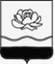 РОССИЙСКАЯ ФЕДЕРАЦИЯКемеровская областьгород МыскиАдминистрация Мысковского городского округаПОСТАНОВЛЕНИЕот 05 декабря 2013г. № 2405-пО создании комиссии по разработке Комплексного инвестиционного плана модернизации моногорода МыскиВо исполнение поручения заместителя Губернатора области по экономике и региональному развитию Д.В. Исламова, руководствуясь Федеральным законом от 06.10.2003 № 131-ФЗ «Об общих принципах организации местного самоуправления в Российской Федерации», Уставом Мысковского городского округа:1. Создать комиссию и утвердить ее состав, приложение.2. Консультанту-советнику организационного отдела администрации Мысковского городского округа (И.В.Носов) разместить данное постановление на официальном сайте администрации Мысковского городского округа.4. Контроль за выполнением данного постановления возложить на заместителя главы Мысковского городского округа по экономике и промышленности Т.В. Кондакову.Глава Мысковского городского округа	Д.Л. ИвановПриложениек постановлению администрацииМысковского городского округаот 05.12.2013 № 2405-пСостав комиссии по разработке Комплексного инвестиционного плана модернизации моногорода МыскиЗаместитель главы Мысковского городского округапо экономике и промышленности					      Т.В. КондаковаИвановДмитрий Леонидовичглава Мысковского городского округа – председатель комиссииКондаковаТатьяна Викторовназаместитель главы Мысковского городского округа по экономике и промышленности – заместитель председателя комиссииЧлены комиссии:Члены комиссии:ЧистюхинАлександр Владимировичзаместитель главы Мысковского городского округа по городскому хозяйству и строительствуДудкинаСветлана Михайловназаместитель главы Мысковского городского округа по национальной политикеКочановАндрей Владимировичпредседатель Комитета по управлению муниципальным имуществом Мысковского городского округаРадченкоОльга Владимировнаначальник Финансового управления города Мыски (по согласованию)Кочанова Людмила Юрьевна и.о. начальника отдела архитектуры и градостроительства администрации Мысковского городского округаКириллова Лариса Никитичнаначальник отдела потребительского рынка администрации Мысковского городского округаМорозова Елена Борисовнаначальник отдела экономического анализа и прогнозирования администрации Мысковского городского округаТимофеевЕвгений Владимировичпредседатель Совета народных депутатов Мысковского городского округа (по согласованию)Хилус Евгений Сергеевичпредседатель комитета Совета народных депутатов Мысковского городского округа по развитию малого и среднего бизнеса (по согласованию)Рудакова Людмила Владимировнадиректор ГКУ Центр занятости населения города Мыски (по согласованию)Павин Андрей Викторович директор разреза «Сибиргинский» ОАО «УК Южный Кузбасс» (по согласованию)Дербенев Александр Александрович директор шахты «Сибиргинская» ОАО «УК Южный Кузбасс» (по согласованию)Утемов Андрей Геннадьевичдиректор ЦОФ «Сибирь» ОАО «УК Южный Кузбасс» (по согласованию)Шабалин Геннадий Николаевич директор Томусинского автотранспортного управления – АТП «Сибиргинское» ОАО «Южный Кузбасс» (по согласованию)Прус Андрей Васильевичгенеральный директор ЗАО «ТУ ЗЖБК» (по согласованию)Камынин Игорь Александровичдиректор ООО «Завод строительных материалов» (по согласованию)Глухов Виктор Федоровичдиректор ТУ ГРЭС – филиала «Кузбассэнерго» (по согласованию)Зарубин Николай Юрьевичгенеральный директор ООО «Разрез Кийзасский» (по согласованию)КокуринаСветлана Алексеевнапредседатель Совета предпринимателей Мысковского городского округа – индивидуальный предприниматель (по согласованию)Ерофеев Роман Александрович индивидуальный предприниматель (по согласованию)Лоншаков Игорь Юрьевичиндивидуальный предприниматель (по согласованию)Кастараков Сергей Николаевич директор ООО «Алтын Кёл» (по согласованию)Карпов Сергей Александровичдиректор ООО «МарСей» (по согласованию)